Healing PathwayWhere Two or More GatherPhone: XXX-XXX-XXXEmail: HealingPathway@xmail.caPre-registration $50 deposit non-refundable after Sept 14thNon-refundable after that dateMake Cheques payable to “ABC United Church”Registration details:Name: …………………………………Phone #: ……...……………………….Email: ………………………………….Congregation: ………………………..Please indicate which HealingPathway courses you’ve taken alreadySign below if you do not want your contact information included in the Healing Pathway master list:signed . . . . . . . . . . . . . . . . . . . . . . . .Mailing address see over >(please don’t forget your deposit)Sponsored by Lorem ipsumPhase II WorkshopWhere Two or More GatherFri, Sep 28, 9:00 – 5:30 pmSat, Sep 29, 9:00am – 5:30 pmEmphasizes the development of self as an instrument of healing. Phase 1 is a pre-requisite. Fee: $210 ($240 after Sept 14)$105 for people repeating($120 after Sept 14)$50 deposit by Sept 14thInstructors: Jane DoeSam SmithFood    Beverages and snacks will be provided. Please bring your own if you have special dietary needs. Clothing   This is a hands-on, experiential workshop.   Please dress comfortably in loose, layered clothing.   We recommend warm socks and a sweater or sweatshirt.Name of Sponsor(If appropriate)Healing Pathway Training:Phase 2 Where Two or More Gather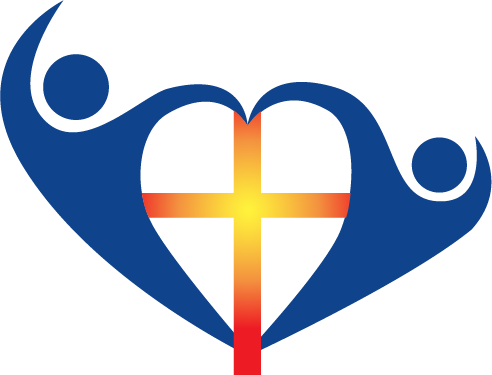 28, 29 September 20XXatABC United ChurchSomeville The InstructorsJane Doe, Lorem ipsum dolor sit amet consectetur adipiscing elit etiam in potenti turpis, commodo gravida scelerisque tristique primis suspendisse metus nullam sociosqu. Semper senectus tincidunt accumsan velit, morbi etiam libero aliquam laoreet, turpis sollicitudin auctor. Vitae himenaeos accumsan viverra tortor netus per pulvinar dapibus dis habitant, inceptos in leo lacinia bibendum sagittis proin augue magnis libero, sociis suscipit.Sam Smith, Id luctus volutpat fames non vulputate malesuada penatibus, nisi lacinia praesent ligula massa platea nam, inceptos lobortis curabitur ultricies maecenas cum, nisl vehicula mauris elementum tempor vel. Cursus lacus fusce facilisi curae eros nisi, gravida sapien ultrices vehicula convallis pretium, vel laoreet egestas mus est. Netus eleifend phasellus curae cras ultricies congue, sagittis rhoncus massa.Check out the Healing Pathway website:healingpathway.caHealing Pathway Phase 2Where Two or More Gather is one of two parts of Phase 2 in the Healing Pathway program. It includes learning surface anatomy of the neck and back and practising specific healing sequences for these areas. Other aspects covered include the experience of group healing and support for the Practitioner’s growth toward wholeness. Emphasis is on the development of self as an instrument of healing. Phase 1 is a pre-requisite. The workshop includes the following: Content…Learning about the surface anatomy of the neck and backExploring the body, mind and soul connections to the back and the neckLearning and practising specific techniques and healing sequences for the neck, back, and headLearning and practising the Sacred Cross technique Learning and practising the basics of group healingDiscussion of the practitioner’s self-care and growth towards wholeness Reviewing and discussing the Code of Ethics Send Registration before August 31with $50 deposit payable to“ABC United Church”to:Healing Pathway223 Any Row,Someville, K1T 4A4HealingPathway@xmail.caThe Healing Pathway is a program to help people develop the gifts and skills of energy-based healing within the Christian tradition, and to foster the development of healing ministries within faith communities.www.HealingPathway.caPHASEDATE1  Introductory2  Where Two or     More Gather2  Healing from     the Heart3  Communion    of Saints